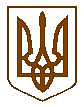 Баришівська  селищна  радаБроварського районуКиївської  областіVIІІ скликання                                                                 Р І Ш Е Н Н Я25.02.2022					                                              № 1117-20-08	                Про надання згоди на укладаннякороткострокового договору орендиземельної ділянки  для встановлення тимчасового металевого гаража Козорізу М.С.	Відповідно до вимог ст.12 Земельного кодексу України,  ст.26 Закону України „Про місцеве самоврядування в Україні”,  розглянувши заяву  Козоріза  Миколи Сергійовича, жителя смт Баришівка, вул. Богдана Хмельницького,11 кв.41, щодо укладання короткострокового договору оренди земельної ділянки для встановлення тимчасового металевого гаража в смт Баришівка по вул. Богдана Хмельницького,11/41а, враховуючи пропозиції  комісії з питань  регулювання  земельних ресурсів та  відносин, містобудування та архітектури охорони довкілля та благоустрою населених пунктів,   селищна рада в и р і ш и л а:        1.Надати згоду Козорізу Миколі Сергійовичу на укладання короткострокового договору оренди  земельної ділянки   орієнтовною	площею 0,0024 га для встановлення тимчасового металевого гаража  в смт Баришівка по вул. Богдана Хмельницького, 11/41а терміном на 11 місяців.        2.Встановити   розмір  річної  орендної плати  за земельну ділянку   3% від нормативно грошової оцінки землі.       3. В разі  суспільної необхідності звільнити земельну ділянку.       4.Оприлюднити  рішення на офіційному веб-сайті Баришівської селищної ради.        5.Контроль за виконанням рішення покласти на постійну комісію з питань  регулювання  земельних ресурсів та  відносин, містобудування та архітектури охорони довкілля та благоустрою населених пунктів.           Селищний голова                                      Олександр ВАРЕНІЧЕНКО.